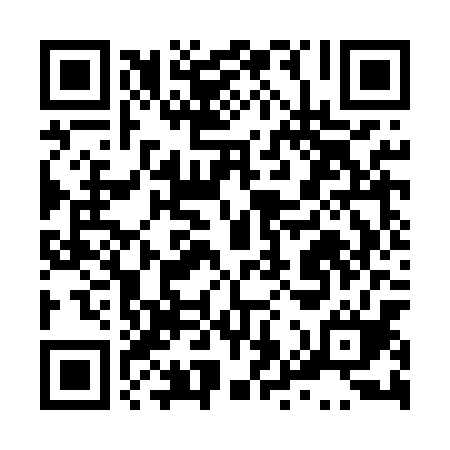 Ramadan times for Wola Luzanska, PolandMon 11 Mar 2024 - Wed 10 Apr 2024High Latitude Method: Angle Based RulePrayer Calculation Method: Muslim World LeagueAsar Calculation Method: HanafiPrayer times provided by https://www.salahtimes.comDateDayFajrSuhurSunriseDhuhrAsrIftarMaghribIsha11Mon4:104:105:5711:463:425:355:357:1612Tue4:084:085:5511:453:435:375:377:1813Wed4:054:055:5311:453:445:385:387:1914Thu4:034:035:5111:453:455:405:407:2115Fri4:014:015:4911:453:475:415:417:2316Sat3:593:595:4611:443:485:435:437:2517Sun3:563:565:4411:443:495:445:447:2618Mon3:543:545:4211:443:515:465:467:2819Tue3:513:515:4011:433:525:485:487:3020Wed3:493:495:3811:433:535:495:497:3221Thu3:473:475:3611:433:545:515:517:3322Fri3:443:445:3411:423:565:525:527:3523Sat3:423:425:3111:423:575:545:547:3724Sun3:393:395:2911:423:585:555:557:3925Mon3:373:375:2711:423:595:575:577:4126Tue3:343:345:2511:414:005:595:597:4327Wed3:323:325:2311:414:016:006:007:4528Thu3:293:295:2111:414:036:026:027:4629Fri3:273:275:1811:404:046:036:037:4830Sat3:243:245:1611:404:056:056:057:5031Sun4:214:216:1412:405:067:067:068:521Mon4:194:196:1212:395:077:087:088:542Tue4:164:166:1012:395:087:097:098:563Wed4:144:146:0812:395:097:117:118:584Thu4:114:116:0612:395:117:137:139:005Fri4:084:086:0312:385:127:147:149:026Sat4:064:066:0112:385:137:167:169:047Sun4:034:035:5912:385:147:177:179:068Mon4:004:005:5712:375:157:197:199:089Tue3:573:575:5512:375:167:207:209:1110Wed3:553:555:5312:375:177:227:229:13